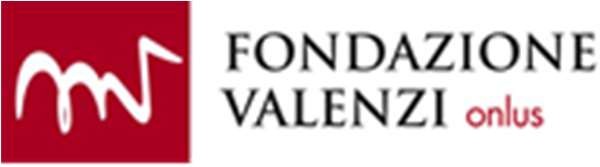 Fondazione Valenzi – Call per volontari SCHEDA DI CANDIDATURANOME				 COGNOME				 NATO A		IL		 RESIDENZA  				 TELEFONO 	E – MAIL 		_ SEI UNO STUDENTE?SI	- indica di quale corso di laurea  	NO	- indica il titolo di studio conseguito  	ESPERIENZA PREGRESSA INERENTE LE MANSIONI RICHIESTE	SI	NOInviare la presente scheda, corredata di CV, documento d’identità e lettera motivazionale, a: segreteria@fondazionevalenzi.itFONDAZIONE VALENZI ONLUS - Via Enrico Cosenz,13 80142 Napoli F+39 081 5800266 www.fondazionevalenzi.it info@fondazionevalenzi.it